1) Listen and number. 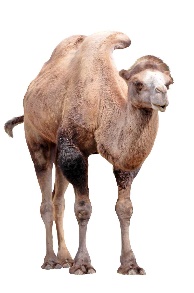 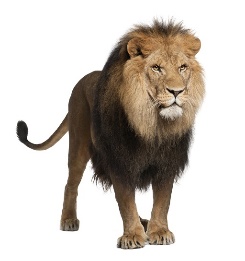 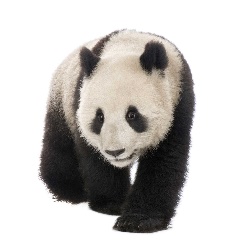 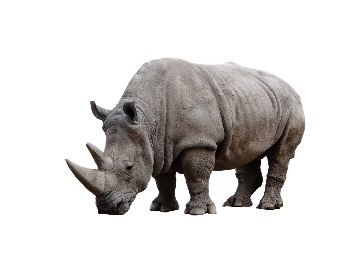 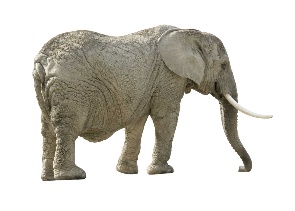 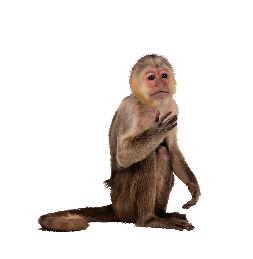 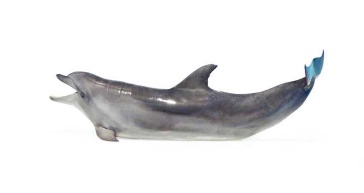 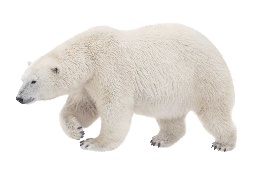 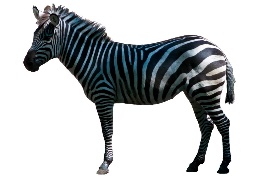 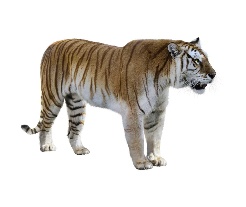 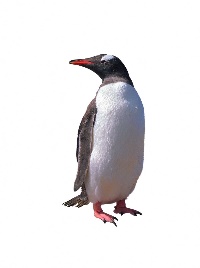 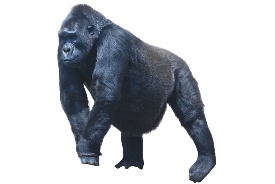 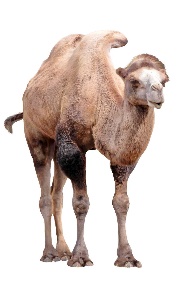 2) Listen and tick five of the animals.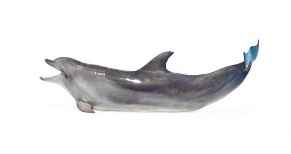 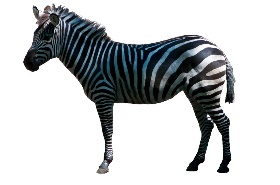 1.                                                                                                                                 a)                                                 b)                                       	         c) 			d) 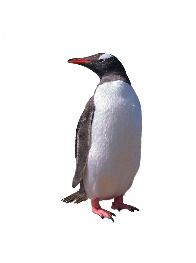 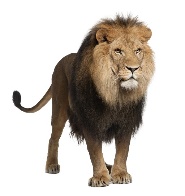 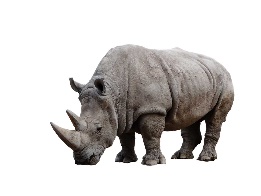 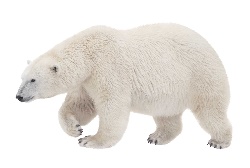 	2.          a)                                                 b)                                                  c)                                         d) 	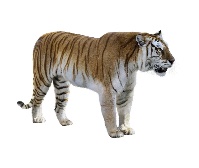 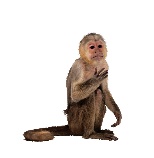 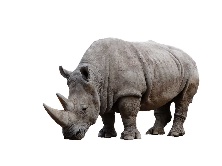 	3. 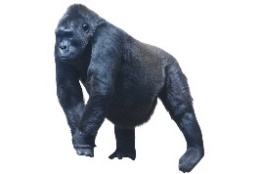           a)                                                b)                                                  c)                                         d) 	Transcript:A polar bearA zebraA dolphinA monkeyAn elephantA camelA tigerA pandaA gorillaA lionA penguinA rhinocerosTranscript 2:The panda is black and white. It comes from China.You can ride this animal. You find  it in deserts.This animal likes to climb trees and likes to eat bananas.This animal has got stripes.This animal lives in a cold climate.Name: ____________________________    Surname: ____________________________    Nber: ____   Grade/Class: _____Name: ____________________________    Surname: ____________________________    Nber: ____   Grade/Class: _____Name: ____________________________    Surname: ____________________________    Nber: ____   Grade/Class: _____Assessment: _____________________________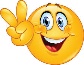 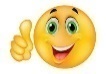 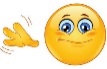 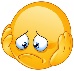 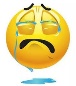 Date: ___________________________________________________    Date: ___________________________________________________    Assessment: _____________________________Teacher’s signature:___________________________Parent’s signature:___________________________